Barranquilla, 12 de Abril de 2019                                       Oficio No. 551Rad. 0800131200012017-00029RAMA JUDICIALSOPORTE PAGINA WEBsoportepaginaweb@cendoj.ramajudicial.gov.coBogotá D.C.Por medio del presente escrito, se solicita a ustedes que el presente Edicto Emplazatorio adjunto, el cual se realiza dentro del proceso de referencia 0800131200012017-00029 sea publicado en el siguiente enlace: www.ramajudicial.gov.co  lo anterior de acuerdo a lo ordenado en auto calendario 24 de Octubre de 2018 y la corrección contenida en el auto del 28 de Marzo de 2019 y en observancia a lo preceptuado en el artículo 140 de la ley 1708 de 2014, se proceda a la publicación del Edicto Emplazatorio dentro del asunto 0800131200012017-00029 (Rad. Fiscalía 6803 E.D.).El periodo de publicación iría del 22 al 26 de Abril de 2019.El texto introductorio con el cual se debe publicar dicho documento será el siguiente:En cumplimiento a lo ordenado por el Juzgado Penal del Circuito Especializado de Extinción de Dominio de Barranquilla en auto calendario  de 24 de Octubre de 2018 y la corrección contenida en el auto del 28 de Marzo de 2019 y en observancia a lo preceptuado en el artículo 140 de la ley 1708 de 2014, se procede a la publicación del Edicto Emplazatorio dentro del asunto No. 0800131200012017-00029 (Rad. Fiscalía 6803 E.D.)  Afectado (a) ALFONSO ALVAREZ DE HOYOS y OTROS.  Agradeciendo la atención prestada.Atentamente,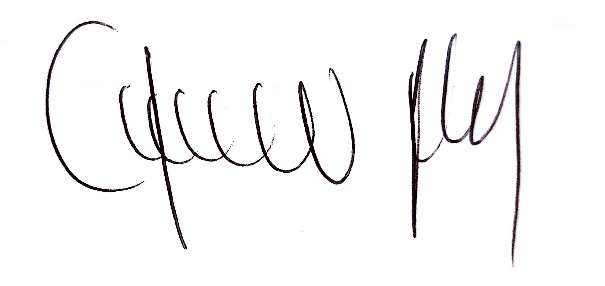 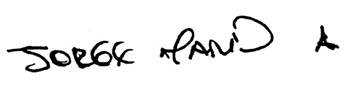 JORGE MARÍN ANGUILASecretario Adjunto: Edicto proceso 2017-00029- (un folio)Auto -ordena la Publicación Edicto Emplazatorio (un folio). Auto corrige providencia de fecha 28 de Marzo de 2019 (dos folios).